ПРОТОКОЛ № ПР/271заседания Конкурсной комиссии по отбору субъектов малого и среднего предпринимательства, претендующих на получение финансовой поддержки04.10.2018 г.                                                                                                                  г. МирныйПредседатель: С.Ю. МедведьЗаместитель председателя: К.Б. ДегтяревСекретарь: К.Н. ПетроваПрисутствовали: И.А. Бутакова, А.А. Бутаков, С.В. Гуль, Г.Н. Седых, В.Н. ТрушковОтсутствовали: К.Б. ДегтяревПовестка дняРассмотрение заявок субъектов малого и среднего предпринимательства, претендующих  на получение  грантов (субсидий) из средств бюджета МО «Город Мирный».Слушали С.В. Гуль:Субсидии и гранты субъектам малого и среднего предпринимательства выделяются в соответствии с муниципальной целевой программой «Развитие малого среднего предпринимательства МО «Город Мирный» на 2015-2019 гг.» (далее-Программа), Порядком предоставления грантов (субсидий) субъектам малого и среднего предпринимательства, Порядком субсидирования части затрат субъектов малого и среднего предпринимательства. В 2018 году на Программу запланировано 700 тысяч рублей из них, на финансовую поддержку 600 тысяч рублей, на программные мероприятия (конкурсы) 100 тысяч рублей.На основании Протокола заседания  комиссии по отбору субъектов малого и среднего предпринимательства, претендующих на получение финансовой поддержки от 27 июня 2018 г. № 752 , принято решение о предоставлении субсидии 2-м субъектам малого и среднего предпринимательства по 150 тысяч рублей на «Субсидирование части затрат, понесенных субъектами малого и среднего предпринимательства на модернизацию (приобретение и обновление) производственного оборудования, связанного с производством продукции, а также связанного с оказанием бытовых услуг». На сегодня к распределению грантов  (субсидий) сумма составила 300 тысяч рублей,  по следующим видам финансовой поддержки:- предоставление грантов (субсидии) субъектам малого и среднего предпринимательства, начинающим собственное дело - 200 тысяч рублей;- субсидирование части затрат, понесенных  субъектами малого и среднего предпринимательства, занятыми в сфере производства продукции, на арендную плату за имущество,  используемое в производственном процессе субъектами малого и среднего предпринимательства - 50 тысяч рублей;  - поддержка субъектов малого и среднего предпринимательства в области подготовки, переподготовки, повышение квалификации кадров, получение консультационных услуг - 50 тысяч рублей. Информация о начале приема заявок на оказание поддержки в виде грантов (субсидий) субъектам малого и среднего предпринимательства опубликована на официальном сайте городской Администрации www.gorodmirny.ru. Заявки принимались в отделе по отраслевым вопросам с 20 августа 2018 г. по 21 сентября 2018 г. В установленный  период приема заявок, в городскую Администрацию поступило 2 заявки от субъектов малого и среднего предпринимательства, обе заявки  соответствуют  условиям Порядка предоставления грантов (субсидий).Предлагаю приступить к рассмотрению заявок поступивших в городскую Администрацию от субъектов малого и среднего предпринимательства. Рассматривались заявки претендентов:1. Предоставление грантов (субсидий) субъектам малого и среднего предпринимательства, начинающим собственное дело:1.1. ИП Шипулин Владимир Сергеевич. Зарегистрирован в качестве индивидуального предпринимателя в г. Мирном 23.05.2018 г. В наличии пакет документов, соответствующий требованиям Порядка предоставления финансовой  поддержки в форме субсидии (гранта) субъектам малого и среднего предпринимательства.Согласно выписке из ЕГРИП основной  вид деятельности: деятельность ресторанов и кафе с полным ресторанным обслуживанием, кафетериев, ресторанов быстрого питания и самообслуживания.Согласно предоставленному бизнес-проекту, общая инвестиционная  стоимость проекта составляет 1 000 000,00 рублей из них за счет собственных средств 800 000,00 рублей, потребность в гранте 200 000,00 рублей. Срок реализации проекта 8 недель, срок окупаемости проекта 8 месяцев, создание рабочих мест 6. Документы,  подтверждающие понесенные расходы предпринимателем (15 % от запрашиваемого гранта) предоставлены на сумму  144 399 рублей. Грант необходим для приобретения дополнительного оборудования (фрезер  для мороженого, кофе машина,  морозильная камера).Задолженность по налоговым  и иным обязательным платежам в бюджетную систему Российской Федерации не имеет. 2. Субсидирование части затрат, понесенных субъектами малого и среднего предпринимательства, занятыми в сфере производства продукции, на арендную плату за имущество,  используемое в производственном процессе субъектами малого и среднего предпринимательства:2.1. ИП Токарь София Петровна. Зарегистрирована в качестве индивидуального предпринимателя в г. Мирном 25.05.2015 г. В наличии пакет документов, соответствующий требованиям Порядка  предоставления субсидирования части затрат субъектов малого и среднего предпринимательства.Согласно выписке ЕГРИП основной вид деятельности: 56.10 деятельность ресторанов, услуг по доставке продуктов питания. На сегодня предоставляет услуги общественного питания для населения в кафе «У рынка», расположенного по адресу: г. Мирный, ул. 40 лет Октября, данный объект передан предпринимателю в возмездное владение, чем подтверждается заключённым договором аренды № 1 от 1 марта 2017 г. между ИП  В.А. Сырыгиным  и ИП С.П. Токарь, договор действует с 1 марта 2017 г. по 01 марта 2020 г. Ежемесячная оплата аренды помещения составляет 100 000 рублей, подтверждением является платёжное поручение № 3 от 09.04.2018 г. предоставленной предпринимателем.   На момент подачи заявления имела задолженность по налогам, сборам и иным обязательным платежам в бюджеты бюджетной системы Российской Федерации, о погашении задолженности индивидуальным предпринимателем С.П. Токарь предоставлены квитанции на сумму…Рассмотрев заявки, комиссия решила:Выплатить ИП Шипулину Владимиру Сергеевичу грант из средств местного бюджета по направлению:- «Предоставление грантов (субсидии) субъектам малого и среднего предпринимательства, начинающим собственное дело» в размере 200 000 рублей.Проголосовали:  за -6 чел., против -0 чел, воздержался – 0чел.Выплатить ИП ИП Токарь София Петровна субсидию из средств местного бюджета по направлению: - «Субсидирование части затрат, понесенных субъектами малого и среднего предпринимательства, занятыми в сфере производства продукции, на арендную плату за имущество,  используемое в производственном процессе субъектами малого и среднего предпринимательства» в размере 50 000 рублей.Проголосовали:  за -  6 человек, против -0 человек, воздержалось – 0человек.             Председатель:   ______________________         С.Ю. Медведь    Члены комиссии:   _____________________      И.А. Бутакова                                                _____________________      Г.Н. Седых                                                ______________________    С.В. Гуль                                                ______________________    А.А. Бутаков				  ______________________    В.Н. Трушков                Секретарь:            _____________________      К.Н. ПетроваРоссийская ФедерацияРеспублика Саха (Якутия)АДМИНИСТРАЦИЯМУНИЦИПАЛЬНОГО ОБРАЗОВАНИЯ«Город Мирный»МИРНИНСКОГО РАЙОНА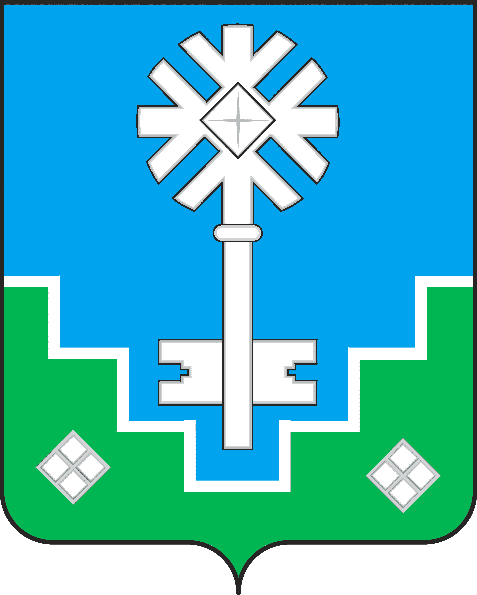 Россия ФедерациятаСаха РеспубликатынМИИРИНЭЙ ОРОЙУОНУН«Мииринэйкуорат»МУНИЦИПАЛЬНАЙ ТЭРИЛЛИИДЬАhАЛТАТА